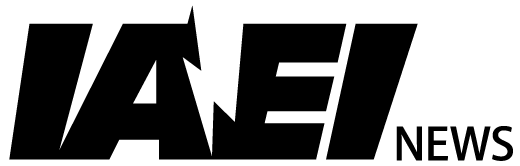 2024 Editorial CalendarWINTER 2024ELECTRICAL INDUSTRY OUTLOOK/COLLABORATIVE BUILDINGClosing Date: 10/07Articles Due Date: 10/15Ad Materials Due Date: 11/30To Printer Date: 12/6SPRING 2024WORKFORCE DEVELOPMENT /ELECTRICAL SAFETY MONTHClosing Date: 1/07Articles Due Date: 1/15Ad Materials Due Date: 2/30To Printer Date: 3/6IN EVERY ISSUENFPA CODE TALK
UL Question Corner
 Certification InsightsElectrical Violations from the Field Canadian Perspective
Perspectives on PV 
Beyond the Service Point/NESCSUMMER 2024TOOLS
& EQUIPMENTClosing Date: 4/07Articles Due Date: 4/15Ad Materials Due Date: 5/30To Printer Date: 6/6FALL 2024EMERGING
TECHNOLOGIESClosing Date: 7/07Articles Due Date: 7/15Ad Materials Due Date: 8/30To Printer Date: 9/6
EDITORIAL CONTACTSEDITOR-IN-CHIEFLaura L. Hildreth | laura@publimetry.com
TECHNICAL EDITORJoseph J. Wages | jwages@iaei.orgADVERTISING & SPONSORSHIPPaola Llamas | pllamas@iaei.org